SUPPLEMENTARY MATERIALTable S1  NHS England rapid fetal exome R21 pathway inclusion and exclusion criteria1*Array comparative genomic hybridization (CGH) typically commenced in parallel to sequencing. Prenatal phenotypes included were those in ongoing pregnancies. NOTE: In Liverpool pES was commenced in March 2021 before formal commencement of the R21 pathway which started October 2021.Table S2  Ultrasound phenotypes and assessment for Clause E termination of pregnancy based on ultrasound features alone of all cases in which termination of pregnancy was carried out HC, head circumference; CSP, cavum septum pellucidum; NF, nuchal fold; NT, nuchal translucency; SGA, small for gestational age; VSD, ventriculoseptal defet; AGA, appropriately grown for gestational age; SVC, superior vena cava; CHAOS, congenital higher airway obstruction syndrome; TOF, tracheoesophageal fistula; SUA, single umbilical artery; CDH, congenital diaphragmatic hernia; LV:RV, left ventricular: right ventricular; DCDA, dichorionic, diamniotic; ACC, absent corpus callosum; DORV, double outlet right ventricle.Table S3  Ultrasound phenotypes, assessment for Clause E termination of pregnancy based on ultrasound features and pregnancy outcome of all cases in which prenatal exome sequencing was uninformativeDV, ductus venosus; AVSD, atrioventriculoseptal defect; VSD, ventriculoseptal defect; LV, left ventricle; EFW, estimated fetal weight; CHAOS, congenital higher airway obstruction syndrome; TOF, tracheoesophageal fistula; NT, nuchal translucency; SUA, single umbilical artery; WGS, whole genome sequencing; HC, head circumference; AC, abdominal circumference; FL, femur length; VACTERL, vertebral, anal atresia, cardiac, tracheoesophageal fistula, renal, limb anomalies; CSP, cavum septum pellucidum; CC, corpus callosum; TCD, transcerebellar diameter; DCDA, dichorionic diamniotic; SGA, small for gestational age; UA, umbilical artery; AEDF, absent edn diastolic flow; RV, right ventricle; PA, pulmonary artery; FGR, fetal growth restriction; CM, cisterna magna; NF, nuchal fold.Table S4  Cases with potentially significant variant of unknown significance on prenatal exome sequencing, absent from population databases and hypomorphicCP, continued pregnancy; NND, neonatal death; mat, maternal; pat, paternal.Table S5  Case with incidental findings on prenatal exome sequencingCP, continued pregnancy; FGR, fetal growth restriction; LB, livebirth; mat, maternal.Appendix S1  Case 1 history, illustrating the impact of a prenatal exome sequencing result on decision-makingA 26-year-old primigravida was referred to the Fetal Medicine Unit at 21-weeks’ gestation with bilateral renal pelvic dilatation. The couple were non-consanguineous with no significant family history. At 21 weeks the fetus was found to have bilateral duplex kidneys, both with renal pelvic dilatation and duplex ureters. The fetal head circumference was below the third centile for gestational age with an unusual, thickened corpus callosum and abnormally wide cavum septum pellucidum. The fetus also had a small thymus (Figure S1). Amniocentesis was offered and accepted, and due to the anomalies present in two systems, trio prenatal exome sequencing (pES) was performed. MRI fetal brain at 23 weeks indicated a head circumference on the 5th centile, with a wide anterior cavum septum pellucidum, possible minor hypogenesis of corpus callosum with apparent communication between interhemispheric fissure and 3rd ventricle. The lateral ventricles were asymmetric with under-developed sylvian fissure and asymmetric prominent cerebrospinal fluid spaces. There was a suspected evolving cortical brain abnormality, such as polymicrogyria. Trio pES identified a heterozygous pathogenic variant in the SETBP1 gene consistent with Schinzel-Giedion syndrome. At 25 weeks the couple attended for joint Clinical Genetics and Fetal Medicine counselling and returned home to discuss options. One week later the patient presented in threatened preterm labor and disclosed that she had decided for termination of pregnancy (TOP) and had Fetal Medicine review scheduled the next day where she had planned to request this. Support was sought from a senior colleague in Fetal Medicine, the option of emergency feticide was discussed, and a short period of assessment allowed, and it was agreed by two doctors that the grounds for Clause E of the abortion act were met. The patient was not in rapidly progressive preterm labor and certain of her decision. Feticide was subsequently carried out and she had an uncomplicated vaginal birth three hours later. The couple did not wish to have a postmortem examination.Figure S1: Ultrasound features identified in a fetus with a de novo heterozygous pathogenic variant in the SETBP1 gene consistent with Schinzel-Giedion syndrome.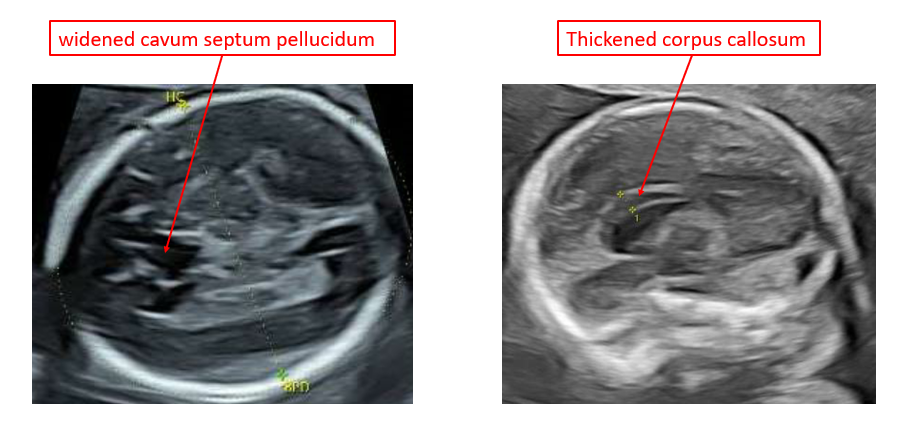 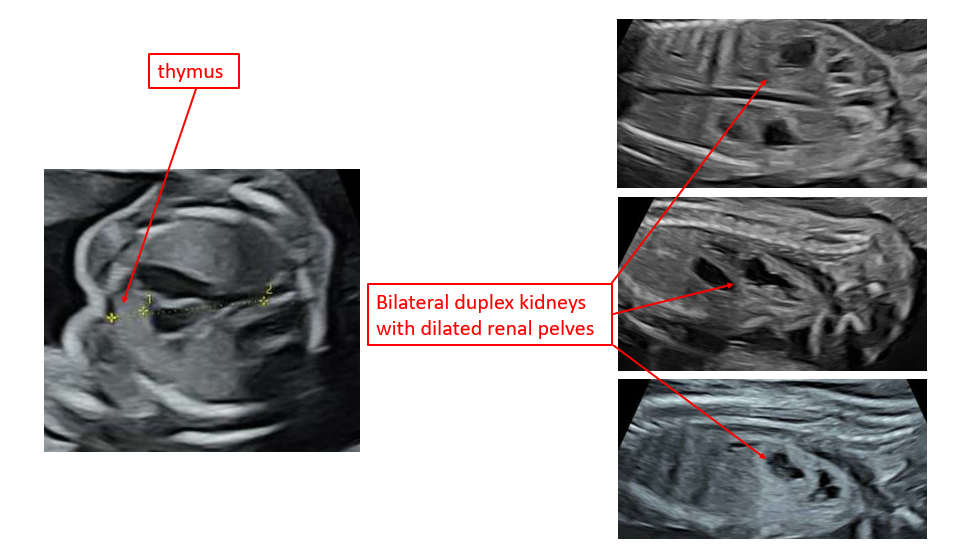 Appendix S2  Case 38 history, illustrating the impact of a prenatal exome sequencing result on decision-making A 26-year-old primigravida was referred to the Fetal Medicine Unit by her local unit with a nuchal translucency of 4mm at dating scan at 13- weeks’ gestation. The patient was in a non-consanguineous relationship with no significant family history. The remainder of the fetal anatomy appeared normal. An amniocentesis was performed at 16 weeks with no aneuploidy or causative copy number variants. Normal QF-PCR (trisomy 13, 18, 21) and microarray result were received. At 23 weeks the fetal echocardiography identified a moderate inlet VSD with bilateral superior vena cavae. The fetus was small-for-gestational age on the third centile with a Fetal Medicine review one week later revealed a small for gestational age fetus (on the third customised centile) with a right pelvic kidney, small left kidney, frontal brachycephaly and suspected bi-coronal craniosynostosis [Figures 2a-e]. Subsequent MRI of the fetal brain at 25 weeks revealed normal intracranial anatomy and the couple felt committed to the pregnancy. They progressed with multidisciplinary planning for birth and beyond. Due to evolving fetal phenotype with multisystem anomalies a trio pES was performed (turnaround time of 22 days) and identified a heterozygous de novo variant in the KMT2D gene in keeping with Kabuki Syndrome. The patient received joint Clinical Genetic and Fetal Medicine counselling, with discussion of the association with neurodisability and significant learning issues. Knowledge of the fetal diagnosis had a significant impact on the couple and a decision for TOP was made. Post-mortem was not performed.Figure S2: Ultrasound features identified in a de novo heterozygous variant in the KMT2D gene in keeping with Kabuki Syndrome.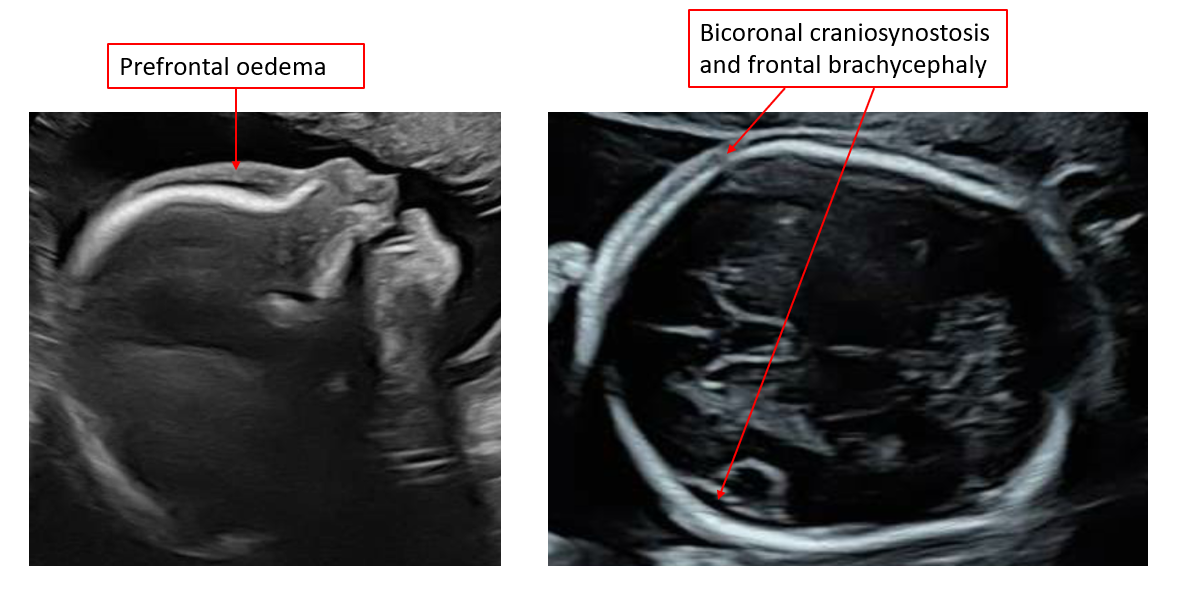 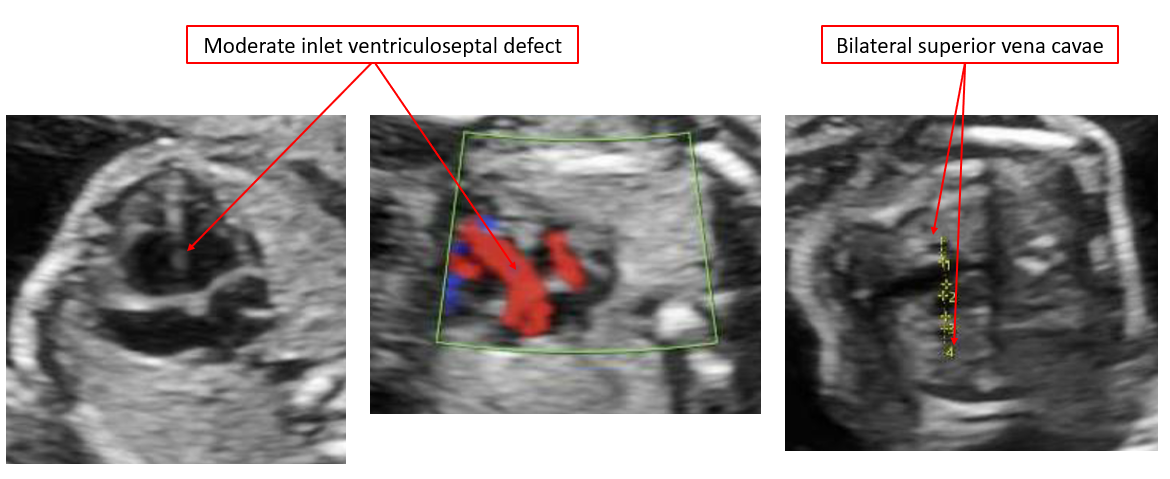 REFERENCESNHSE. Rapid exome sequencing service for fetal anomalies, 2021. https://www.england.nhs.uk/wp-content/uploads/2021/07/B0179_Guidance-rapid-exome-sequencing-service-for-fetal-anomalies_July21.pdf [Accessed 23 May 2022].Inclusion criteria*Ongoing pregnancies in fetuses with anomalies in two or more systems*Suspected skeletal dysplasias (fetal growth restriction excluded)*Large echogenic kidneys with a normal bladder*Major central nervous system abnormalities excluding neural tube defects)*Multiple contractures (excluding isolated bilateral talipes)Persistent nuchal translucency (NT) of greater than 6.5mm plus another anomaly with a normal array CGH Non-immune hydrops fetalis with a normal array CGH *Persistent NT (>3.5mm) can only be considered in the presence of other structural abnormalities in two or more systems.*Mild ventriculomegaly should only be considered as an abnormality if the posterior horn is persistently >11mm. Under these circumstances it is not considered a major CNS abnormality in isolation.Exclusion criteriaConfirmed aneuploidy or pathogenic copy number variant consistent with fetal anomalies detected by microarray Fetuses with confirmed thanatophoric dysplasia, achondroplasia or Apert syndrome on other relevant rapid tests (R23, R24, R25, R306 or R309) are excluded. Cases where familial causative variant(s) are known - targeted testing should be performed For cases where sonographic findings indicate a specific monogenic disorder, targeted testing should be applied where appropriate Where termination of pregnancy has already been decided or when fetal demise has occurred or is imminent then rapid exome sequencing will not be performed. Appropriate testing should be implemented postnatally using the R27 clinical indication (congenital malformation and dysmorphism syndromes – microarray and sequencing).Case No.PhenotypePhenotypePhenotypeClause E criteria met independent of pES (gestational age)Genetic Diagnosis Gestational age at TOP (weeks + days)Case No.1st trimester2nd trimester3rd trimesterClause E criteria met independent of pES (gestational age)Genetic Diagnosis Gestational age at TOP (weeks + days)E1Normal early Anatomy HC < 3rd centileenlarged CSP,thickened corpus callosumsmall thymus, bilateral duplex renal systems with hydronephrosisMRI Fetal Brain- asymmetry of lateral ventricles, underdevelopment of sylvian fissure, prominent CSF space on one side, evolving cortical brain anomalyNAYes (25+3)Schinzel-Giedion syndrome OMIM 26915026+6E11Raised NT Mild ventriculomegaly, bilateral talipesMild ventriculomegaly, bilateral talipesMRI Fetal Brain - abnormality ofcortical formation, likely extensive bilateral polymicrogyriaYes (29+6)Zellweger syndrome OMIM 21410030+6E14Normal early anatomy Double aortic arch, small thymus, cleft lip and palateDouble aortic arch, small thymus, brachycephaly/trigonocephaly, cleft lip and palateNoArboleda-Tham syndrome OMIM 61626832+3E16Raised NT Microcephaly, hypoplastic cerebellum, raised NF, cardiomegaly, pericardial effusionbilateral hydronephrosis with dysplastic cortex, unilateral talipesMRI Fetal Brain- hypoplastic corpus callosum, poor sulcation of cerebral hemispheresMicrocephaly, hypoplastic cerebellum, raised NF, cardiomegaly, pericardial effusionbilateral hydronephrosis with dysplastic cortex, unilateral talipesYes (26+4)Renpenning syndrome OMIM 30950028+5 E38Raised NT SGA 3rd centile, prominent forehead, VSD, bilateral SVCAGA, HC 3rd centileUnilateral pelvic kidney, small contralateral kidneyFrontal brachycephaly possible bi-coronal craniosynostosisMRI - normal intracranial anatomy NoKabuki syndrome OMIM 14792029+4E39Normal early anatomy Unilateral renal pelvic dilatationModerate unilateral pleural effusion (progressed to hydrops fetalis), suspected bicuspid aortic valveYes (31+6)Noonan syndrome OMIM 16395032+6E4Normal early anatomy CHAOS, tracheal web visualised, possible TOF Incomplete CHAOS (partial obstruction)MRI fetal neck/thorax- possible obstruction in region of epiglottis, no diaphragm inversion. Follow-up MRI indicated narrowed upper trachea with small complete block above sternal notch Yes (22+6)pES negative34+6 E6Normal early anatomy Mild ventriculomegaly (second recurrence)NAYes (20+6)pES negative23+6E22Raised NT, suspected exomphalosMicrognathia, restricted thorax, possible TOF, thoracic scoliosis, fixed flexion of arms and clenched hands, fixed flexion of feetNAYes (26+2)pES negative26+2E25Normal early anatomy Microcephaly, micrencephalyMicrocephaly, micrencephalyYes (28+2)pES negative29+1E32Normal early anatomy Microcephaly, partial agenesis of corpus callosum, hypoplastic cerebellumMicrolissencephalyYes (28+5)pES negative29+2P16Normal early anatomy Bilateral mild ventriculomegaly, club hands, both radii absent, suspected oesophageal atresia, SUA, large VSD and single overriding outflow vessel NAYes (26+4)Microarray normal26+4P17Cystic HygromaCraniofacial malformation, severe ventriculomegaly, hypoplastic ventricle, single great vessel and left SVC, right CDH, bilateral duplex kidney, thoracolumbar scoliosisNAYes (20+6)Microarray normal21+4P18Normal early anatomy Hydrops Fetalis, short-long bones, placentomegalyNAYes (26+3)Microarray normal26+3P19Raised NT Hydrops fetalis, micrognathia, VSD, ectopic kidney, talipesNAYes (12+6)Microarray normal17+3P20Raised NT Macrocephaly, ventriculomegaly, restricted thorax, short long bonesNAYes (20+3)Microarray- incidental X-linked ichtyosis20+3P1Macrocephaly, enlarged posterior fossa, LV:RV disproportionMacrocephaly, enlarged posterior fossa, LV:RV disproportionNAYes (12+5)Not tested12+5P2Normal early anatomy DCDA twins, discordant CHAOS, Hydrops FetalisNAYes (22+0)pES negative (postmortem)23+0P5ExomphalosSuspected encephalocele, exomphalos, mediastinal shiftNAYes (12+5)Trisomy 18 (postmortem)12+5P7NARelative macrocephaly, restricted chest, short long bonesNAYes (24+3)Not tested24+3P8Exomphalos, bladder exstrophy, kyphosisRestricted chest, possible CDH, exomphalos, bladder exstrophy, kyphoscoliosis, unilateral rocker bottom footNAYes (12+3)Microarray normal (postmortem)17+3P11Cystic HygromaPosterior fossa cyst, cleft lip and palette, LV:RV disproportionNAYes (12+4)Not tested13+4P12Normal early anatomy ACC, DORV, VSD, mitral dysplasia with unbalanced ventricles, ascitesNAYes (21+4)Trisomy 9 (postmortem)23+3P14Normal early anatomy Alobar holoprosencephaly, bilateral proptosis, bilateral facial and palatal cleftsNAYes (21+5)Microarray normal (postmortem)23+6Case No.PhenotypePhenotypePhenotypeClause E criteria met independent of pES Pregnancy Outcome Case No.1st trimester2nd trimester3rd trimesterClause E criteria met independent of pES Pregnancy Outcome E2Cystic hygroma, jugular lymphatic sacs, hypoplastic nasal bone, DV reversed A-wave, possible AVSDMitral atresia, small LV, VSD, pulmonary atresia, total anomalous pulmonary venous connection, possible isomerism, absent stomachEFW on 10th centile, spleen not seen, liver in the midline with persistent right umbilical veinYesLBE3Normal early anatomy Pulmonary sequestration, Bilateral pleural effusion, Generalised skin oedemaPleural effusion resolved on the left, minimal effusion on the rightNoE4Normal early anatomy CHAOS, tracheal web visualised, possible TOF Incomplete CHAOS (partial obstruction)MRI fetal neck/thorax- possible obstruction in region of epiglottis, no diaphragm inversion. Follow-up MRI indicated narrowed upper trachea with small complete block above sternal notch YesTOPE5NT 5.5mmCardiomegaly - 50% CT ratioUmbilical vein draining into right atrium with total liver bypassabsent DV, absent portal systemLeft multicystic kidney, normal right kidney and bladder, normal liquor, SUACardiomegaly - 70% CT ratio, no change to other findingsYesNND E6Normal early anatomy Mild ventriculomegaly second recurrence, no WGS testingNAYesTOPE7Normal early anatomy Normal anatomy Rhizomelia of upper and lower limbs, femur:foot ratio abnormal, ambiguous genitaliaNo LBE8Normal early anatomy Normal anatomyAll biometry <1st centile with normal Dopplers, normal thorax, possible bicornonal craniosynostosis, normal femur:foot ratioNoLB E9Normal early anatomyRV not apex forming, smaller and hypertrophied, hypokinetic. Duplex right kidney, renal pelvic dilatation, ureteric dilatation and ureterocele.RV not apex forming, smaller and hypertrophied, hypokinetic. Duplex right kidney, renal pelvic dilatation, ureteric dilatation and ureterocele.YesLBE10Normal early anatomy HC <1st centile, cerebellum <1st centile, mild ventriculomegalyMicrocephaly, underdeveloped sylvian fissureMRI - microcephaly and progressive ventriculomegalyYesLBE12Normal early anatomy All long bones <1st centile, normal thorax and bone morphology and ossification, femur: foot ratio abnormalReduced growth velocity of long bones, long bones bowed with advancing gestation, hypoplastic scapulae and ribs, micrognathia, hypertelorism, hypoplastic noseMild fetal scalp oedema, normal HC and AC, TC<1st centile, bilateral hydronephrosisYesNNDE13ExomphalosExomphalos major, cardiac axis deviated left, inlet VSD with overriding aorta, no PA/ductal arch visible, ascites, suspected anal atresia, thoracic hemivertebrae with mild kyphoscoliosisDouble outlet right ventricle with parallel great arteries, pulmonary valve restricted, slender pulmonary branch arteriesSmall thorax, suspected anal atresia, VACTERLYesLB (died at 45 days)E15Normal early anatomyShort long bones <1st centile, normal thorax, normal bone morphology and ossification, normal femur:foot ratioHC normal range, AC and long bones <1st centile, UA AEDF suspected placental cause of FGR with normal genetic resultsNoLBE17Normal early anatomyHC <3rd centile, hypoplastic cerebellum, raised nuchal fold, echogenic bowel, echogenic right kidneyMRI - microcephaly, micrencephaly, hyoplastic cerebellum and small brainstem, delayed sulcation/gyrationYesLB *E18Normal early anatomy Echogenic focus in the liver,Hypercoiling of umbilical cordAll biometry, including long bones <1st centile, thorax hypoplastic, bell-shaped with rib crowding, hand brachydactylyYesLB E19DCDA twins, normal early anatomy Discordant unilateral pleural effusion and mild ascitesAscites resolved, increasing right sided pleural effusion with mediastinal shift and compression of the contralateral lung, pleuro-amniotic shunt inserted and effusion resolvedNoLB both twinsE22Raised NT, suspected exomphalosMicrognathia, restricted thorax, possible TOF, thoracic scoliosis, fixed flexion of arms and clenched hands, fixed flexion of feetNAYes TOPE23Cystic hygroma, generalised skin oedemaBilateral periventricular echogenicity, suspicion of diffuse lower body oedema especially in thighsNormal appearance YesLB E24Normal early anatomySevere bilateral ventriculomegaly, unilateral cleft lip and palateNAYesNNDE25Normal early anatomy MicrocephalyMicrocephaly, micrencephalyYes TOPE26GastroschisisGastroschisisSGA <3rd centile, gastroschisis, cardiac axis deviation, RV hypoplastic with hypertrophic wall, small PAYesLB E27Normal early anatomy Severe left CDH, right kidney not visibleSevere left CDH, horseshoe kidney, severe FGR UA AEDFYesNNDE28Normal early anatomy Moderate left CDH, unilateral cleft lip, SUASGA <10th centile, moderate left CDH, cleft lip, suspected coarctation of aortaYesNNDE29Normal early anatomy Echogenic bowel, FGR with AEDFMild ventriculomegalyMRI- confirmed isolated mild ventriculomegalyNoLBE30Possible kyphosisMild ventriculomegaly, suspected left lung hypoplasia, left kidney not visible, persistent right umbilical vein, left axis deviation, small left branch PA, hypoplastic aortic arch, VSDFGR <3rd centile, mild ventriculomegaly, suspected left lung hypoplasia, left kidney not visible, persistent right umbilical vein, left axis deviation, small left branch PA, hypoplastic aortic arch, VSDYesNNDE31E32Normal early anatomy Microcephaly, partial agenesis of corpus callosum, hypoplastic cerebellumMicrolissencephalyYes TOPE33Normal early anatomy Normal anatomyBilateral pleural effusions, with some skin oedema, all resolvedNoLBE34Normal early anatomy HC and FL <1st centile, abnormal abdominal cord insertion suspected exomphalos, echogenic bowelSGA <10th centile, normal cord insertionNoLBE35Raised NT Raised NF, TCD <1st centileRaised NF, TCD <1st centileBullet shaped 4th ventricle, Enlarged bilateral echogenic kidneys, oligohydramniosYesNND E36Normal early anatomy Cardiomegaly, biventricular hypertrophy, increased cardiac echogenicity, hepatomegaly, ascitesNon-immune hydrops fetalis (bilateral pleural effusion, ascitesskin oedema), trigoncephaly and hypotelorismYesIUFD E37Normal early anatomy Brachycephaly, cerebellar hypoplasia, ventriculomegalyCSP/CC not visualised, low set ears, small thorax, short long bones, bilateral talipes, flexed knees, hypospadiasMRI 29/40 microcephaly, microencephaly, marked cortical loss, clefts on both cerebral hemispheres. Absence CSP, normal corpus callosumYesLB E40Normal early anatomy Absent CSP, hypoplastic CC and pericallosal vessels not seen, dilated 3rd ventricle, bilateral severe ventriculomegaly, long bones <1st centileSGA <3rd centile, UA AEDFMRI confirmed scan findings, no additional findings YesLBE41Normal early anatomy Normal anatomy Severe unilateral ventriculomegaly, absent CSPMRI - left hemimegaencephaly with cerebellar involvementYesLB E44Normal early anatomy Possible cleft palate, thoracolumbar kyphoscoliosisThorax small and crowdedUnilateral multicystic dysplastic kidney, oligohydramniosRestricted thorax, outlet VSD, straight ribs, thoracic hemivertebrae, sacral agenesis, kidneys appear normal, dilated rectum, anal sphincter not visualised, flexed lower limbs with bilateral talipes, suspected VACTERLYesNNDE45Absent nasal bone, posterior fossa cyst, suspected Tetralogy of Fallot, SUA, hydronephrotic kidneysLeft-sided large polycystic kidney, abnormal posterior fossa with communication between the 4thventricle and CMMRI 24/40 Dandy-Walkerspectrum disorderYesLB E47Normal early anatomy OligohydroamniosRaised NF, limb reduction defect - Bones of the right lower leg short, unable to visualise the foot Left leg appears normal, possible positional talipesOligohydroamniosRaised NF, limb reduction defect - Bones of the right lower leg short, unable to visualise the foot Left leg appears normal, possible positional talipesNoLB Case No. Prenatal phenotypeVariantACMG ClassificationDisease associationOutcomeE12Long bones <1st centile with bowing, bilateral hydronephrosis TRIP11 (NM_000466.2): c.3082C>T p.(Arg1028Ter) pat and c.5334A>G p.Lys1778= matV/IIIAchondrogenesis OMIM 200600CP, NNDE35Cerebellar hypoplasia, suspected molar tooth sign, microcephaly, enlarged bilateral echogenic kidneys and oligohydramnios.PKD1 (NM_001009944.2): c.9484C>T p.(Arg3162Cys) het patIIIPolycystic kidney disease 1OMIM 173900CP, NNDCase No. Prenatal phenotypeVariantACMG ClassificationDisease associationOutcomeE29FGR, moderate ventriculomegaly, echogenic bowelEXT2 (LRG_494t1;NM_000401.3) mat IVExostoses, multiple, type 2 OMIM 133701CP, LB